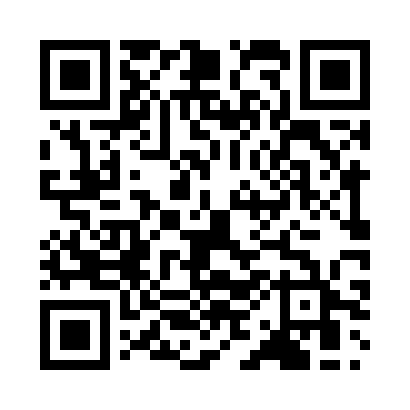 Prayer times for Mouila, GabonMon 1 Apr 2024 - Tue 30 Apr 2024High Latitude Method: NonePrayer Calculation Method: Muslim World LeagueAsar Calculation Method: ShafiPrayer times provided by https://www.salahtimes.comDateDayFajrSunriseDhuhrAsrMaghribIsha1Mon5:086:1712:203:316:227:272Tue5:086:1712:193:316:227:273Wed5:076:1612:193:316:217:264Thu5:076:1612:193:316:217:265Fri5:076:1612:183:316:217:266Sat5:076:1612:183:316:207:267Sun5:066:1512:183:326:207:258Mon5:066:1512:183:326:207:259Tue5:066:1512:173:326:207:2510Wed5:056:1512:173:326:197:2511Thu5:056:1512:173:326:197:2412Fri5:056:1412:163:326:197:2413Sat5:056:1412:163:326:187:2414Sun5:046:1412:163:336:187:2415Mon5:046:1412:163:336:187:2316Tue5:046:1412:153:336:177:2317Wed5:036:1312:153:336:177:2318Thu5:036:1312:153:336:177:2319Fri5:036:1312:153:336:177:2320Sat5:036:1312:153:336:167:2321Sun5:026:1312:143:336:167:2222Mon5:026:1212:143:336:167:2223Tue5:026:1212:143:336:167:2224Wed5:026:1212:143:346:167:2225Thu5:016:1212:143:346:157:2226Fri5:016:1212:143:346:157:2227Sat5:016:1212:133:346:157:2228Sun5:016:1212:133:346:157:2229Mon5:016:1212:133:346:157:2130Tue5:006:1212:133:346:147:21